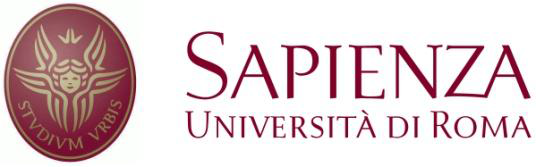 Dottorato di Ricerca in Tecnologie dell’Informazione e delle ComunicazioniCiclo XXxx - a.a. 20xx/20xxRelazione finale di DottoratoDottorando: Nome CognomeLuogo e data di nascita: xxxTutor: Prof. XxxCommissione di affiancamento: Prof. Yyyy, Prof. Zzzz, Prof.Wwww E-mail: xxxLa presente relazione riassume il lavoro svolto nel triennio di Dottorato 20xx-20xx. Nel seguito sono dettagliati i seguenti punti: 1) Titolo della tesi; 2) soggiorni all’estero; 3) progetti ai quali si è partecipato; 4) eventuali premi e riconoscimenti ricevuti; 5) attività di ricerca svolte e risultati più significativi raggiunti nei tre anni di dottorato; 6) partecipazione a corsi, seminari e scuole di dottorato; 7) partecipazione a conferenze e workshop ; 8) pubblicazioni prodotte; 9) altre informazioni utili. Titolo della tesi Riportare la lingua nella quale è scritta la tesi e il titolo della tesiSoggiorni all’esteroRiportare una lista dei soggiorni all’estero, indicando per ogni periodo all’estero: 1) istituzione ospitante completa di indirizzo; 2) nome e cognome del professore responsabile della ricerca durante il soggiorno; 3) numero di mesi del soggiorno con date di inizio e fine del soggiorno; 4) se per tale soggiorno si è usufruito dell’aumento del 50% della borsa.ProgettiElenco dei progetti di ricerca nazionali e internazionali ai quali si è partecipato con indicazione del ruolo svolto.4. Premi e riconoscimentiElenco eventuali premi e riconoscimenti (awards) ricevuti5. Attività di ricercaSintesi dei temi di ricerca affrontati e dei risultati ottenuti (max 20 righe).6. Partecipazione a corsi, seminari e scuole di dottorato Elenco delle partecipazioni a corsi, seminari, e scuole di dottorato.7.Partecipazione a conferenze e workshop Elenco delle partecipazioni a conferenze e workshop.PubblicazioniElenco delle pubblicazioni (nell'elenco separare le pubblicazioni su rivista e a congresso, quelle pubblicate, quelle accettate, e quelle sottomesse).9. Altre informazioni utili